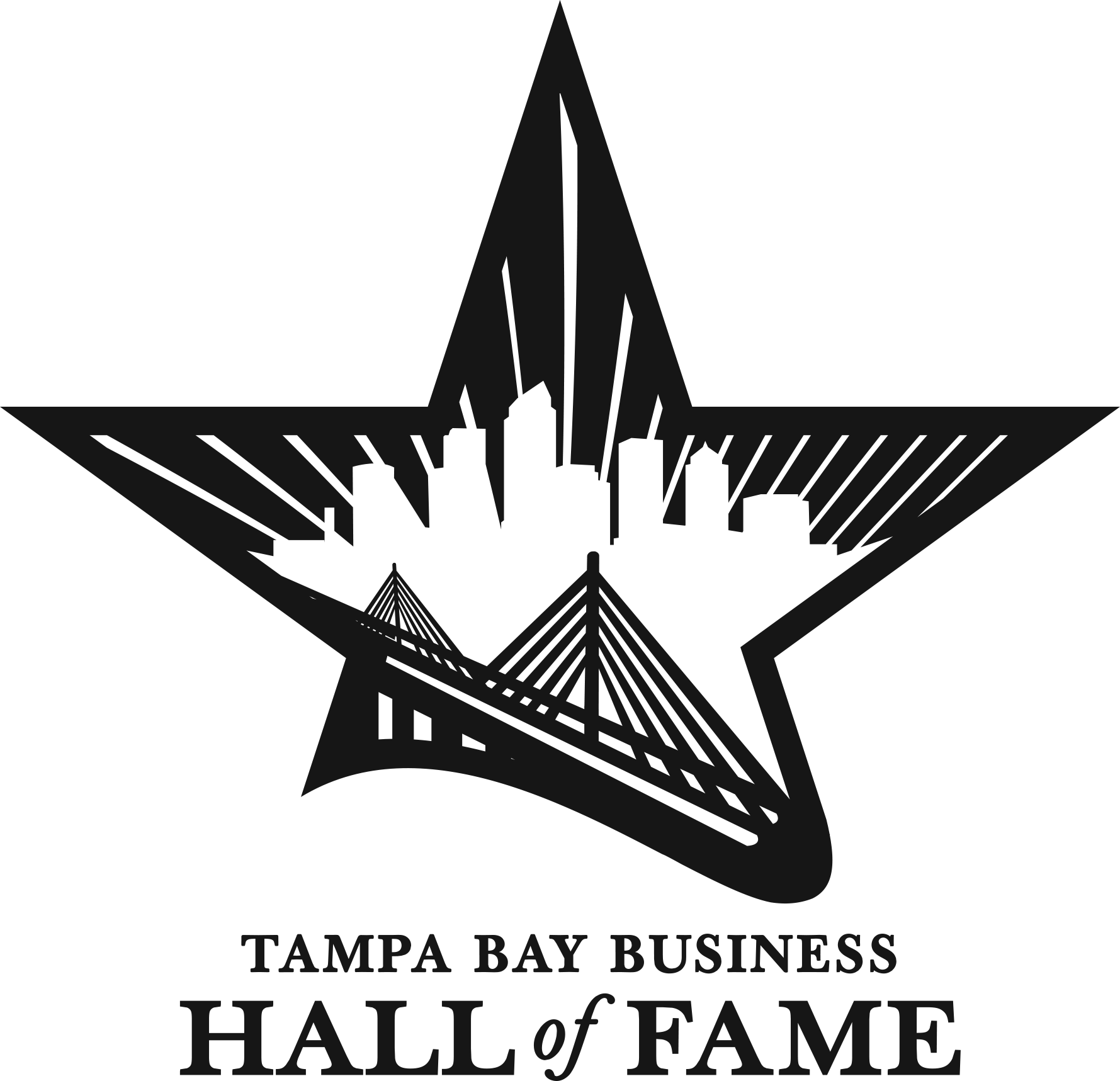 TAMPA BAY BUSINESS HALL OF FAME NOMINATION FORMPlease fill out the information below and email the completed form to info@fcee.org. 
All nominations are confidential. Any candidate not chosen in the current year will be rolled over for two additional years before a new nomination is required.REQUIRED: Please note that we request 2 to 3 letters of recommendation as well as the candidate’s most recent resume. NOMINATION SUBMITTED BY
(Please fill out on behalf of yourself)
NAME: EMAIL:PHONE:TITLE & COMPANY:HALL OF FAME CLASS YEAR (IF APPLICABLE):DATE SUBMITTED: NOMINEE INFORMATION
(Please fill out on behalf of the person you are nominating) NAME:EMAIL: PHONE:TITLE & COMPANY:ADDRESS:BRIEF HISTORY OF THE NOMINEE’S COMPANY:OUTSTANDING ACHIEVEMENTS IN HIS/HER INDUSTRY:OUTSTANDING ACHIEVEMENTS IN HIS/HER COMPANY:OUTSTANDING COMMUNITY ACHIEVEMENTS: